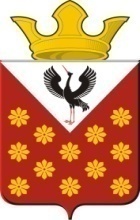 ГЛАВАКраснополянского сельского поселенияБайкаловского муниципального районаСвердловской областиРАСПОРЯЖЕНИЕО создании комиссии по обследованию объектов социальной, инженерной и транспортной инфраструктур, в части обеспечения беспрепятственного доступа инвалидов, расположенных на территории Краснополянского сельского поселенияВ соответствии с Федеральным законом от 24.11.1995 №181-ФЗ «О социальной защите инвалидов в Российской Федерации», руководствуясь Постановлением Правительства Свердловской области от 24.08.2017 №602-ПП «Об утверждении Порядка осуществления мониторинга обеспечения органами государственной власти Свердловской области и органами местного самоуправления муниципальных образований, расположенных на территории Свердловской области, беспрепятственного доступа инвалидов к объектам социальной, инженерной и транспортной инфраструктур и к предоставляемым в них услугам», Уставом Краснополянского сельского поселения, 1. Создать комиссию по обследованию объектов социальной, инженерной и транспортной инфраструктур, в части обеспечения беспрепятственного доступа инвалидов, расположенных на территории Краснополянского сельского поселения.2. Утвердить состав комиссии по обследованию объектов социальной, инженерной и транспортной инфраструктур, в части обеспечения беспрепятственного доступа инвалидов, расположенных на территории Краснополянского сельского поселения (приложение 1).3. Утвердить Положение о комиссии по обследованию объектов социальной, инженерной и транспортной инфраструктур, в части обеспечения беспрепятственного доступа инвалидов, расположенных на территории Краснополянского сельского поселения (Приложение № 2).4. Распоряжение Краснополянского сельского поселения от 03.03.2016 №30 «О создании комиссии по обследованию объектов социальной, инженерной и транспортной инфраструктур, в части обеспечения беспрепятственного доступа инвалидов, расположенных на территории муниципального образования Краснополянское сельское поселение» (с изм. от 29.12.2017 №204, от 07.05.2018 №65-р, от 16.05.2019 №55, от 10.07.2019 №82, от 31.01.2020 №8) признать утратившим силу.5. Разместить настоящее Распоряжение на официальном сайте администрации в сети «Интернет» www.krasnopolyanskoe.ru.6. Контроль за исполнением настоящего Распоряжения оставляю за собой.Глава Краснополянского  сельского поселения                                  А.Н. КошелевПриложение №1к Распоряжению главыКраснополянского сельского поселенияот 02.03.2022 года № 19СОСТАВкомиссии по обследованию объектов социальной, инженерной и транспортной инфраструктур, в части обеспечения беспрепятственного доступа инвалидов, расположенных на территории Краснополянского сельского поселения1. Кошелев Алексей Николаевич, глава Краснополянского сельского поселения, председатель комиссии.2. Нуртазинова Айжан Бектасовна – заместитель главы администрации (по социальным вопросам), секретарь комиссии.Члены комиссии: 1. Снигирёв Алексей Николаевич, заместитель главы администрации (по вопросам ЖКХ и местному хозяйству).2. Шевелева Эльвира Анатольевна – специалист 1 категории (по имущественным и земельным отношениям).3. Пургина Надежда Ивановна - председатель местной общественной организации Свердловской областной организации общероссийской общественной организации «Всероссийского общества инвалидов» (ВОИ) Байкаловского района (по согласованию).4. Намятов Иван Алексеевич - главный специалист отдела архитектуры, строительства и охраны окружающей среды администрации Байкаловского муниципального района (по согласованию).5. Дягилева Надежда Владимировна – директор МБУ «КДЦ Краснополянского сельского поселения» (по согласованию).Приложение №2к Распоряжению главыКраснополянского сельского поселенияот 02.03.2022 года № 19ПОЛОЖЕНИЕо комиссии по обследованию объектов социальной, инженерной и транспортной инфраструктур, в части обеспечения беспрепятственного доступа инвалидов, расположенных на территории Краснополянского сельского поселения
Глава I. Общие положения1. Положение о Комиссии по обследованию объектов социальной, инженерной и транспортной инфраструктур, в части обеспечения беспрепятственного доступа инвалидов, расположенных на территории Краснополянского сельского поселения (далее - Положение) разработано во исполнение Постановления Правительства Свердловской области от 24.08.2017 года № 602- ПП «Об утверждении Порядка осуществления мониторинга обеспечения органами государственной власти Свердловской области и органами местного самоуправления муниципальных образований, расположенных на территории Свердловской области, беспрепятственного доступа инвалидов к объектам социальной, инженерной и транспортной инфраструктур и к предоставляемым в них услугам».2. Целью создания Положения является установление соблюдения и исполнения положений законодательства Российской Федерации и законодательства Свердловской области, регулирующих отношения в сфере обеспечения беспрепятственного доступа инвалидов к объектам социальной, инженерной и транспортной инфраструктур и к предоставляемым в них услугам, оказываемым органами местного самоуправления Краснополянского сельского поселения и подведомственными им учреждениями и организациями. 3. Положение определяет процедуру проведения обследований объектов социальной, инженерной и транспортной инфраструктур, расположенных на территории Краснополянского сельского поселения, на предмет обеспечения беспрепятственного доступа инвалидов к указанным объектам и предоставляемым в них услугам.4. Обследованию комиссией подлежат расположенные на территории Краснополянского сельского поселения объекты социальной инфраструктуры в следующих приоритетных сферах: 1) культура;2) жилищно-коммунальное хозяйство. 5. Проведение обследований объектов социальной инфраструктуры обеспечивается администрацией Краснополянского сельского поселения Байкаловского муниципального района Свердловской области (далее – Администрация).Глава II. Порядок работы Комиссии6. Основной формой работы Комиссии является обследование объектов социальной инфраструктуры.7. Обследование объектов социальной инфраструктуры проводится Комиссией на соответствие их следующим требованиям:1)обеспечение беспрепятственного доступа инвалидов к месту предоставления услуги (или её предоставление по месту жительства или в дистанционном режиме); 2) выделение на автостоянке не менее 10% мест (но не менее 1 места) для парковки специальных автотранспортных средств инвалидов и соблюдение их использования; 3) возможность самостоятельного передвижения по территории, на которой расположен объект социальной инфраструктуры, входа в объект и выхода из него, посадки в транспортное средство и высадки из него, в том числе с использованием кресла-коляски; 4) сопровождение инвалидов, имеющих стойкие расстройства функции зрения и самостоятельного передвижения, и оказание им помощи на объекте социальной инфраструктуры; 5) оказание работниками организаций, предоставляющих услуги населению, помощи инвалидам в преодолении барьеров, мешающих получению ими услуг наравне с другими лицами; 6) надлежащее размещение оборудования и носителей информации, необходимых для обеспечения беспрепятственного доступа инвалидов к объекту социальной инфраструктуры и к предоставляемым в нем услугам с учётом ограничений их жизнедеятельности; 7) дублирование необходимой для инвалидов звуковой и зрительной информации, а также надписей, знаков и иной текстовой и графической информации знаками, выполненными рельефно-точечным шрифтом Брайля; 8) предоставление услуг инвалидам с допуском сурдопереводчика и тифлосурдопереводчика.8. По итогам проведения обследования составляется заключение о результатах обследования объекта социальной инфраструктуры по форме, установленной Постановлением Правительства Свердловской области от 24.08.2017 года № 602-ПП «Об утверждении Порядка осуществления мониторинга обеспечения органами государственной власти Свердловской области и органами местного самоуправления муниципальных образований, расположенных на территории Свердловской области, беспрепятственного доступа инвалидов к объектам социальной, инженерной и транспортной инфраструктур и к предоставляемым в них услугам», содержащее при необходимости рекомендации по устранению выявленных нарушений положений законодательства Российской Федерации и законодательства Свердловской области, регулирующих отношения в сфере обеспечения беспрепятственного доступа инвалидов к объектам социальной инфраструктуры и к предоставляемым в них услугам (далее - рекомендации по устранению нарушений законодательства), рекомендуемые сроки их устранения, планируемую дату повторного обследования (далее - заключение о результатах обследования объекта социальной инфраструктуры).9.Заключение о результатах обследования объекта социальной инфраструктуры подписывается лицами, проводившими обследование.10. Обследование объектов социальной инфраструктуры проводится в соответствии с планом-графиком обследований объектов социальной инфраструктуры, утверждаемым ежегодно Администрацией (далее - план-график). 11. При составлении плана-графика учитывается следующее:1) обследование объекта социальной инфраструктуры проводится не реже 1 раза в 5 лет; 2)перечень планируемых к обследованию объектов социальной инфраструктуры указывается с поквартальной разбивкой;3) общее количество объектов социальной инфраструктуры, планируемых к обследованию в течение года, в плане-графике должно составлять не менее 10 % от общего числа объектов социальной инфраструктуры, подведомственных администрации.12. В течение года может проводиться внеплановое (повторное) обследование объекта социальной инфраструктуры с целью установления выполнения рекомендаций по устранению нарушений законодательства в срок, установленный для повторного обследования в заключении о результатах обследования объекта социальной инфраструктуры.13. Результаты обследований объектов социальной инфраструктуры, за текущий год отражаются в таблице, составленной по форме, установленной Постановлением Правительства Свердловской области от 24.08.2017 года № 602-ПП «Об утверждении Порядка осуществления мониторинга обеспечения органами государственной власти Свердловской области и органами местного самоуправления муниципальных образований, расположенных на территории Свердловской области, беспрепятственного доступа инвалидов к объектам социальной, инженерной и транспортной инфраструктур и к предоставляемым в них услугам», и размещаются на официальном сайте администрации в информационно-телекоммуникационной сети «Интернет». При повторном обследовании объекта социальной инфраструктуры в течение года в таблицу заносятся результаты последнего обследования объекта социальной инфраструктуры.Глава III. Состав Комиссии14. Комиссия состоит из председателя комиссии, секретаря комиссии, членов комиссии. 15. Комиссию возглавляет председатель комиссии, которым является Глава Краснополянского сельского поселения. 15.1. Председатель комиссии: 1) руководит деятельностью комиссии; 2) принимает решение о проведении при необходимости внеочередного (повторного) обследования объекта. 16. Секретарь комиссии:1) избирается открытым голосованием большинством голосов из числа присутствующих членов Комиссии на первом заседании;2) является лицом, ответственным за размещение результатов обследования объектов социальной инфраструктуры на официальном сайте администрации в информационно-телекоммуникационной сети «Интернет» (ежегодно в срок до 31 января); 3) направляет информацию о соблюдении положений законодательства в сфере обеспечения беспрепятственного доступа инвалидов к объектам социальной, инженерной и транспортной инфраструктур, расположенных на территории Краснополянского сельского поселения, за предыдущий отчётный год в администрацию Восточного управленческого округа Свердловской области (ежегодно в срок до 31 января);4)составляет план-график обследований объектов социальной инфраструктуры для утверждения его главой Краснополянского сельского поселения;5) осуществляет взаимодействие с общественными объединениями, иными заинтересованными организациями по вопросам, относящимся к компетенции Комиссии;6) доводит до членов Комиссии и приглашённых время и место проведения обследования;7) готовит информацию о соблюдении положений законодательства в Краснополянском сельского поселения за предыдущий отчётный год для размещения на официальном сайте администрации в информационно-телекоммуникационной сети «Интернет», ежегодно до 31 января текущего года.17. Члены Комиссии обязаны участвовать в обследовании объекта социальной инфраструктуры.17.1. В случае,  если член Комиссии не имеет возможности принять участие в обследовании, он вправе направить на обследование объекта социальной инфраструктуры иное уполномоченное им лицо.17.2. Члены Комиссии в ходе проведения обследования объектов социальной инфраструктуры вправе вносить рекомендации по устранению нарушений.02.03.2022 г.  с. Краснополянское№19  